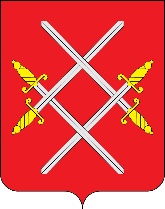 АДМИНИСТРАЦИЯ РУЗСКОГО ГОРОДСКОГО ОКРУГАМОСКОВСКОЙ ОБЛАСТИПОСТАНОВЛЕНИЕот ______________ № _______Об утверждении порядка принятия решения о признании безнадежной к взысканию задолженности по доходам, администрирование которых осуществляет Администрация Рузского городского округа	В соответствии со статьей 47.2 Бюджетного кодекса Российской Федерации, руководствуясь постановлением Правительства Российской Федерации от 06.05.2016 №393 «Об общих требованиях к порядку принятия решений о признании безнадежной к взысканию задолженности по платежам в бюджеты бюджетной системы Российской Федерации», Федеральным законом от 06.10.2003  №131-Ф3 «Об общих принципах организации местного самоуправления в Российской Федерации», руководствуясь Уставом Рузского городского округа, Администрация Рузского городского округа постановляет:Создать и утвердить состав Комиссии по поступлению и выбытию активов (Приложение №1). 2. Утвердить Порядок принятия решения о признании безнадежной к взысканию задолженности по доходам, администрирование которых осуществляет Администрация Рузского городского округа (Приложение №2).3. Постановление Администрации Рузского городского округа Московской области от 28.06.2019 №3185 «Об утверждении порядка принятия решения о признании безнадежной к взысканию задолженности по доходам, администрирование которых осуществляет Администрация Рузского городского округа» признать утратившим силу.4. Опубликовать настоящее постановление в официальном периодическом печатном издании, распространяемом в Рузском городском округе, и разместить на официальном сайте Рузского городского округа в сети «Интернет».	3. Контроль за исполнением настоящего постановления возложить на Первого заместителя Главы Рузского городского округа Пархоменко В. Ю.   Главы городского округа	                Н.Н. ПархоменкоПриложение №1 Утверждено постановлением Администрации Рузского городского округа Московской областиот ___________ №  _____Состав Комиссии по поступлению и выбытию активовПредседатель комиссии - Первый заместитель Главы Рузского городского округа Пархоменко В.Ю.Заместитель председателя комиссии - Заместитель Главы Рузского городского округа Голубина Ю.Е.Заместитель председателя комиссии - Заместитель Главы Рузского городского округа Буздина В.Б.Члены комиссии:И.о. начальника финансового управления Администрации Рузского городского округа Лущихина Е.А.Начальник управления земельных отношений Администрации Рузского городского округа Скачкова Н А.Начальник правового управления Администрации Рузского городского округа Доренкова Ю.Ю.Начальник управления бухгалтерского учета и отчетности Администрации Рузского городского округа Козлова Е.Н.Начальник отдела аренды земельных участков управления земельных отношений Администрации Рузского городского округа Торопкина А.Н.Начальник отдела муниципальной собственности управления по жилищным вопросам Иванова Н.В.Приложение №2 Утверждено постановлением Администрации Рузского городского округа Московской областиот ___________ №  _____Порядокпринятия решения о признании безнадежной к взысканию задолженности по доходам, администрирование которых осуществляетАдминистрация Рузского городского округаНастоящий порядок устанавливает правила и условия принятия Администрацией Рузского городского округа решения о признании безнадежной к взысканию задолженности по доходам, администрирование которых осуществляет Администрация Рузского городского округа:по арендной плате за пользование земельными участками, находящимися в собственности Рузского городского округа или государственная собственность на которые не разграниченапо арендной плате за нежилые помещения, находящиеся в муниципальной собственностипо плате по договорам на установку и эксплуатацию рекламных конструкций.Задолженность признается безнадежной к взысканию в следующих случаях: Смерть физического лица - плательщика платежей в бюджет или объявление его умершим в порядке, установленном гражданским процессуальным законодательством Российской Федерации. Признание банкротом индивидуального предпринимателя - плательщика платежей в бюджет в соответствии с Федеральным законом от 26 октября 2002 года № 127-ФЗ «О несостоятельности (банкротстве)» в части задолженности по платежам в бюджет, не погашенным по причине недостаточности имущества должника.2.2.1. Признания банкротом гражданина, не являющегося индивидуальным предпринимателем, в соответствии с Федеральным законом от 26 октября 2002 года № 127-ФЗ "О несостоятельности (банкротстве)" - в части задолженности по платежам в бюджет, не погашенной после завершения расчетов с кредиторами в соответствии с указанным Федеральным законом;2.3. Ликвидация организации - плательщика платежей в бюджет в части задолженности по платежам в бюджет, не погашенным по причине недостаточности имущества организации и (или) невозможности их погашения учредителями (участниками) указанной организации в пределах и порядке, которые установлены законодательством Российской Федерации.2.4. Применения актов об амнистии или о помиловании в отношении осужденных к наказанию в виде штрафа или принятия судом решения, в соответствии с которым администратор доходов бюджета утрачивает возможность взыскания задолженности по платежам в бюджет;Вынесение судебным приставом-исполнителем постановления об окончании исполнительного производства и о возвращении взыскателю исполнительного документа по основаниям, предусмотренным пунктами 3 и 4 части 1 статьи 46 Федерального закона от 2 октября 2007 года № 229-ФЗ «Об исполнительном производстве», если с даты образования задолженности по платежам в бюджет прошло более пяти лет, в следующих случаях:размер задолженности не превышает размера требований к должнику, установленного законодательством Российской Федерации о несостоятельности (банкротстве) для возбуждения производства по делу о банкротстве;судом возвращено заявление о признании плательщика платежей в бюджет банкротом или прекращено производство по делу о банкротстве в связи с отсутствием средств, достаточных для возмещения судебных расходов на проведение процедур, применяемых в деле о банкротстве.2.6  Исключение юридического лица по решению регистрирующего органа из единого государственного реестра юридических лиц и наличия ранее вынесенного судебным приставом – исполнителем постановления об окончании исполнительного производства  в связи с возвратом взыскателю исполнительного документа по основанию, предусмотренному пунктами 3 или 4 части 1 статьи 46 Федерального закона от 02.10.2007 № 229 –ФЗ «Об исполнительном производстве», - в части задолженности по платежам в бюджет, не погашенной по причине недостаточности имущества организации и невозможности ее погашения учредителями (участниками) указанной организации в случаях, предусмотренных законодательством Российской Федерации. В случае признания решения регистрирующего органа об исключении юридического лица из единого государственного реестра юридических лиц в соответствии с Федеральным законом от 8 августа 2001 года № 129-ФЗ «О государственной регистрации юридических лиц и индивидуальных предпринимателей» недействительным задолженность по платежам в бюджет, ранее признанная безнадежной к взысканию в соответствии с настоящим подпунктом, подлежит восстановлению в бюджетном (бухгалтерском) учете.Основанием для принятия решения является:а)	выписка из отчетности администратора доходов бюджета об учитываемых суммах задолженности по уплате платежей в бюджеты бюджетной системы Российской Федерации;б)	справка администратора доходов бюджета о принятых мерах по обеспечению взыскания задолженности по платежам в бюджеты бюджетнойсистемы Российской Федерации;в)	документы, подтверждающие случаи признания безнадежной к взысканию задолженности по платежам в бюджеты бюджетной системы Российской Федерации, в том числе:документ, свидетельствующий о смерти физического лица - плательщика платежей в бюджет или подтверждающий факт объявления его умершим;судебный акт о завершении конкурсного производства или завершении реализации имущества гражданина - плательщика платежей в бюджет, являвшегося индивидуальным предпринимателем, а также документ, содержащий сведения из Единого государственного реестра индивидуальных предпринимателей о прекращении физическим лицом - плательщиком платежей в бюджет деятельности в качестве индивидуального предпринимателя в связи с принятием судебного акта о признании его несостоятельным (банкротом);судебный акт о завершении конкурсного производства или завершении реализации имущества гражданина - плательщика платежей в бюджет;документ, содержащий сведения из Единого государственного реестра юридических лиц о прекращении деятельности в связи с ликвидацией организации - плательщика платежей в бюджет;документ, содержащий сведения из Единого государственного реестра юридических лиц об исключении юридического лица - плательщика платежей в бюджет из указанного реестра по решению регистрирующего органа;акт об амнистии или о помиловании в отношении осужденных к наказанию в виде штрафа или судебный акт, в соответствии с которым администратор доходов бюджета утрачивает возможность взыскания задолженности по платежам в бюджет;постановление судебного пристава-исполнителя об окончании исполнительного производства при возврате взыскателю исполнительного документа по основаниям, предусмотренным пунктами 3 и 4 части 1 статьи 46 Федерального закона «Об исполнительном производстве».Документы подготавливаются подразделениями, курирующими доходные источники, указанные в п.1 настоящего порядка и представляются на рассмотрение Комиссии по поступлению и выбытию активов.Проект решения о признании безнадежной к взысканию задолженности подготавливается комиссией в течении 3 рабочих дней со дня вынесения документов на рассмотрение комиссии.Решение о признании безнадежной к взысканию задолженности оформляется актом, согласно приложению к настоящему порядку.Оформленный комиссией акт о признании безнадежной к взысканию задолженности утверждается Главой Рузского городского округа.Приложение к ПорядкуУТВЕРЖДАЮГлава Рузского городского округаАКТо признании безнадежной к взысканию задолженности№_____ от «___» _______в отношении___________________________________________________________________(для юридического лица - полное наименование, ИНН, ОГРН, КПП,для физического лица - фамилия, имя, отчество, ИНН)В соответствии с Порядком принятия решения о признании безнадежной к взысканию задолженности по доходам, администрирование которых осуществляет Администрация Рузского городского округа утвержденного постановлением Администрации Рузского городского округа от _________ № ________, в связи с____________________________________________________________________ (указывается случай, в результате которого задолженность подлежит списанию) на основании ____________________________________________________________________ (указывается документ, на основании которого задолженность подлежит списанию)задолженность по ____________________________________________________________________ (вид дохода, код КБК, КБК, сведения о платеже, по которому возникла задолженность)в размере	____________ руб. _____________ коп.(в том числе по арендной плате - __________ руб. _______ коп.,по неустойке (пени) - __________ руб. _______	коп.),возникшую за период с	 ____________ по ___________________	по договору от_____________  №  ____________, заключенному с____________________________________________________________________признать безнадежной к взысканию.Председатель комиссии_____________    (подпись)_________________________    (фамилия, инициалы)Члены комиссии:Члены комиссии:_____________    (подпись)_________________________    (фамилия, инициалы)_____________    (подпись)_________________________    (фамилия, инициалы)_____________    (подпись)_________________________    (фамилия, инициалы)